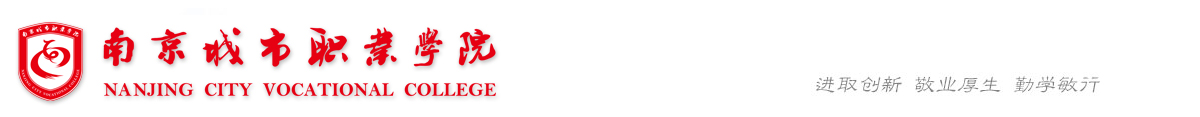 询  价　文　件	项目名称：工信学院宣传项目           项目编号：       2018-2048     南京城市职业学院第一部分 投标邀请函根据需要，现对我校  工信学院宣传项目   组织询价，欢迎符合资格条件的单位前来报价。1.1项目概况项目编号：2018-2048。项目名称：工信学院宣传项目。 项目地点：南京溧水梁山路1号。供货时间：合同签订7天内预算金额：100000元质保期：提供质保一年的服务（自验收合格之日起开始计算）。1.2投标人资质条件1、参加本次采购活动的投标人须符合《中华人民共和国政府采购法》第二十二条之规定（详见招标文件“第五部分 投标文件格式 ——四、资格证明文件”）。2、采购人根据采购项目的特殊要求规定的特定条件：无。3、投标人未被“信用中国”网站（www.creditchina.gov.cn）列入失信执行人、重大税收违法案件当事人名单、政府采购严重违法失信行为记录名单，请提供信用查询截图。4、本项目不接受联合体投标。1.3招标文件获取自行下载。1.4投标文件递交截止时间：2018年11月 22 日（星期4 ）下午14：30递交地点：南京市溧水区梁山路1号行政楼102室。1.5开标时间及地点开标时间：2018年11月 22日（星期4）下午14：40开标地点：南京市溧水区梁山路1号行政楼102室。1.6发布公告媒介南京城市职业学院采购公告栏1.7联系方式1、业务咨询：联系人：力老师联系电话：025-85395032    2、招标咨询：联系人：陈老师联系电话：025-85395355第二部分  投标人须知（注:投标人应认真阅读招标文件的全部内容。投标人必须按照招标文件的规定和要求提交投标文件及要求提供的全部资料，否则，责任自负。）2.1 总则1、请投标人认真阅读招标文件，严格按照招标文件要求制作投标文件，如对招标文件内容和要求有疑问，请电话咨询或书面质疑，以避免投标无效。2、招标公告与招标文件不一致的条款以招标文件为准。3、如发现招标文件存在影响公正评标的条款、项目，请即向招标联系人质疑、指出。4、有恶意串标、提供虚假材料、中标后不按要求履约等行为的供应商将被列入学校采购黑名单，三年之内不能参加学校任何招投标活动，情节严重的，将向省采购中心投诉。5、本次招标活动细则由南京城市职业学院采购管理办公室负责解释。2.2投标文件要求投标人应严格按照下列内容及顺序编写、装订投标文件。投标文件格式见第五部分。请投标人准确编制目录及页码，否则将影响对投标文件的评价。2.2.1投标文件的一般构成投标函及开标一览表法定代表人资格证明书或授权委托书3、设备材料清单及投标报价明细表4、产品质保及服务承诺书5、资格证明文件6、企业相关业绩7、投标书附件：由投标人根据各自情况自行编制，主要内容包括：产品主要技术性能规划和结构的详细描述，可提供产品彩页；产品制造、安装、验收的内容和标准以及投标人认为需要提供的其它文件。2.2.2投标文件的签署与封装1、投标文件为正本1份，副本1份，须各自装订成册，并由法人或授权代表签字。2、投标文件必须装订成册，应列出目录并逐页标注页码。3、一经投标，无论投标人是否中标，其投标文件不予退还。2.3投标报价要求1、投标报价为一次性固定报价方式，包括产品设计费、制作费、安装费、运输费、验收费、技术服务费（包括技术资料、图纸提供等）、伴随服务及因产品本身及供货相关的各种税金等全部费用。2、报价单位需对上述项目全部报价，满足需求情况下最低价中标（在密封的文件上注明所投项目）。2.4投标报名费无。2.5投标文件递送及开标截止时间：2018年11月22日（星期4）下午14：40递交地点：南京市溧水区梁山路1号行政楼102室。2.6评标与定标1、满足需求情况下最低价中标2、评标结束后，采购公告栏公示。2.7投标保证金无。2.8无效投标的情形1、投标文件资格审查项中任意一项不响应；2、开标一览表、法人授权委托书提供信息不全或未盖公章或未手写签名；3、投标文件未装订成册（胶封）或未逐页标注页码；4、投标文件附有招标人不能接受的条件；5、不符合招标文件中规定的实质性要求（报价、技术要求、投标人资质要求）；6、有三项及以上技术指标负偏离的；7、不响应招标文件规定的付款方式；8、有法律法规规定的其他违法行为。2.9合同签订1、签订合同前，招标人仍保留拒绝任何投标、取消招标过程和取消所有投标的权利，且无须向受影响的投标人解释这样做的原因。2、中标人应严格按照中标通知书要求的时间和地点与招标人签订合同，如中标人拒绝签订合同，并给招标人造成损失的，中标人应承担赔偿责任。3、签订合同应以招标文件和投标承诺为依据。2.10付款方式1、项目结束，验收合格后一周付全款。第三部分  项目需求3.1项目概况工程与信息学院是南京城市职业学院的工科二级学院，主要教育教学及办公场所为教学楼3。主要做三个区域的文化建设：公共区域、教学区域、实训室内部。项目的建设目的是彰显学院特色，发挥环境育人功能。建设主题为科技、智慧。具体建设内容如下：（一）公共区域1.一楼主题墙（位置见图1）主题墙1：进一步美化现有主题墙内容，增加4个射灯；主题墙2：工程与信息学院现有专业。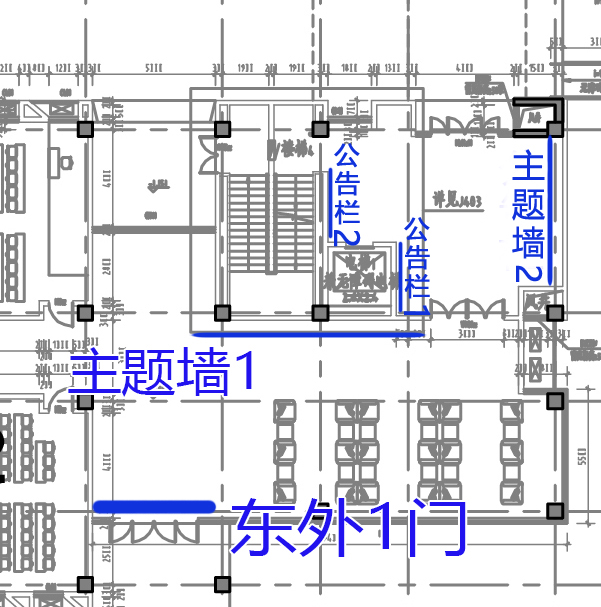 图1  一楼公共区域示意图2.合作企业展示区主题墙1东侧墙壁为合作企业展示区，放置校企合作单位牌匾。3.一楼公告栏（位置见图1）公告栏1：学生公共信息交流区（提供给学生张贴各种信息：如交友、征集合作伙伴等）。要求：用钢化玻璃，便于张贴和摘除。公告栏2：教育教学情况通报区（发布学院教学、学工各类信息），主题宣传区（发布学校层面的主题宣传内容）。要求：使用钢化玻璃作为基面，结合现有电视进行设计，便于张贴和摘除各种通告。如在实际施工中存在问题，则将该公告栏装配到三楼电梯对面的墙上。4.2-5楼西侧外墙内容为8个字：工于求精，信而笃事。材料为不锈钢，大小为0.8米×0.8米。5.3-5楼挑空区域这是本次文化建设的核心。该空间计划作为会客厅，西侧墙展示优秀毕业生，东侧墙展示学院所获荣誉，北侧墙窗户太多不作展示，其东边区域应充分利用。整个空间的三面墙应做整体设计。另外，尽管此处高度很高，但设计需满足以下要求：①背景是固定的，但优秀毕业生信息和所获荣誉是可移动、可替换、可去除、可增加的；优秀毕业生和所获荣誉这些内容有特定的制作标准，便于制作新的内容并进行增加或替换。②要充分利用三层楼的高度，不能只在3楼有优秀毕业生和荣誉展示，4、5楼也要有。为方便后期变更内容，应制定安全可靠的变更内容的方法（如用梯子或在某些地方设置保险扣等）。6.2楼东侧走廊长26米，配备移动展示栏，用于各类活动展示。（二）教学区域本次文化建设覆盖的教学区域主要为工程与信息学院的1-3楼和5楼20间实训室1-3楼的20间多媒体教室。需平均在每间实训室外墙放置三个橱窗，介绍实训室功能和相关领域的前沿知识。在每个多媒体教室外平均放一个面积较大橱窗。考虑到走廊光线较暗，要求宣传栏要有光源。（三）教室内20间实训室内平均每间放置3个橱窗，展示实训室可进行的实训项目和实训室各种管理规定等。20间多媒体教室内每间放置2个橱窗，展示多媒体教室管理规定等。3.2产品清单、产品功能、产品性能、产品配置要求3.3综合说明  （一）满足上述详细技术参数、配置（功能）要求并适于使用。  （二）质量保证：报价产品应是全新的、未使用过的、原包装未拆封的商品，完全符合采购规定的质量、规格、性能的相应要求。所提供货物质量必须符合国家相关标准，必须满足本次采购的要求。所有报价的产品，各项技术应当符合国家（强制性）标准及各项规范要求；国家没有相应标准、规范的，可使用行业标准、规定；非标准设备按招标约定的技术要求和规范。如质量出现问题，成交供应商负责“三包”，费用由成交供应商负责。  （三）售后服务：质保期内因产品本身缺陷造成各种故障的，应由供应商提供免费技术服务及维修；供应商接到保修请求，维修服务应在2小时内响应，4小时内维修人员到达现场；质保期后提供终生服务，保证零配件的供应。3.4交货及验收要求  （一）交货期：自合同签订之日起7天内完成送货及安装。  （二）交货地点：供应商负责将货物运到采购人指定地点，由供应商负责办理运输和装卸等，费用由供应商负责，由采购人组织验收，检验不合格或不符合质量要求，供应商除无条件退货、返工外，还应承担采购人的一切损失。  （三）质保期：提供质保一年的服务（自验收合格之日起开始计算）。  （四）验收：产品配置必须原厂出厂时全部自带，所有设备外包装箱不得自行拆封，包装箱上所有标签等不得涂改或撕毁，否则采购人有权拒绝验收；所有货物交货完毕，采购人或采购人指定部门对成交供应商提供的产品进行抽样检测，检测不符合采购要求的，采购人有权终止合同。相关损失由成交供应商自行承担。投标报价时应充分考虑该费用，采购人不再另行支付。  3.5付款条件：供应商应在所有工作完工并验收合格后学校按合同支付全部款项。质保期满后，无息退回履约保证金。  本章所以要求均为实质性要求不允许负偏离，否则作为无效投标。采购文件中要求的产品品牌或型号，是采购人根据项目所要实现的功能及考量后推荐的品牌或型号，供应商可以采用其他品牌的产品进行投标，但是，所有功能必须能满足采购项目整体性能的实现。如有疑问请与采购人联系。第四部分 合同主要条款合同编号：2018-2048买方：南京城市职业学院（南京市广播电视大学）卖方：一、说明：工信学院宣传项目的询价采购，确定由卖方成交。二、合同条款：合同由买卖双方签订，并依据2018-2048采购文件规定，按下列合同条款买方同意购入，卖方同意卖出下列货物。1.货物内容。详见第三章项目需求2.合同总价（大写）：                        。           （小写）：                       。2.1报价，应包括本次采购范围内全部设备、材料、随设备提供的备品配件及专用工具的价格、全部税费、包装费、运杂费（运抵买方项目现场）、保险费、安装费、调试费、买方操作维护人员培训费、验收检定费（取得法定计量检定机构有效溯源证书并证明合格）及响应人认为需要的其他费用等。2.2在验收过程中，如发现有漏项、缺件，卖方应无条件、无偿补齐，所发生的一切费用，视为已包含在卖方谈判时的谈判报价之中，且并不因此而影响交付买方使用的时间。3. 交付使用时间：合同签订之日起  7  日内完成。4. 收货人：南京城市职业学院（南京市广播电视大学）5. 交货地点：买方指定地点。6. 买方付款方式及期限：合同签订后，设备安装调试结束1周后，付全款。7. 验收买卖双方确认是否达到活动标准，若符合活动标准则验收合格。8. 质保期及售后服务免费质保一年。9. 技术资料按“第三章 项目需求”的要求提供相关资料。10. 卖方的违约责任10.1卖方未按合同规定的质量提供服务的，买方有权拒收，由此造成的直接损失和间接损失由卖方赔偿。10.2卖方逾期交付（包括整修、返工、补交或由买方提出更改、卖方承诺，但未在承诺的工期内完成等）应向买方偿付违约金，每逾期1天，按合同总价的万分之五偿付违约金。10.3 卖方不能交付或不能完成合同，卖方双倍返还买方已支付的货款。10.4本合同所有货物的制造及安装，都必须由卖方自己或响应文件中明确的单位承担，不得分包给其他单位。否则，买方有权按卖方不能交付或不能完成合同处理。10.5 卖方履行义务不符合合同约定时，不付款。11. 买方的违约责任：11.1买方未按合同规定的时间和要求向卖方提供技术资料等，卖方交付时间顺延。12. 卖方供给买方的设备、材料及卖方自己的施工用具，进入买方工地现场后的保管，由卖方负责；卖方在买方工地现场安装、调试、验收人员的安全、保险、食宿、交通由卖方负责。13. 卖方在设备安装、调试、验收过程中，买方提供下列条件和配合，超出下列范围的由卖方自理：14. 买方使用卖方提供的设备，当受到第三方提出的侵犯其专利权、商标权或工业设计权的起诉时，一切后果由卖方负责。15. 合同的生效：本合同一式六份，自买卖双方签字、盖章之日起生效。 16. 未尽事宜、双方协商解决，并按《合同法》调整。买方：                                卖方：（盖章）                             （盖章）授权代表：                            授权代表：电   话：                             电   话：传   真：                             传   真：地   址：                             地   址：第五部分 投标文件格式(请按照以下文件的要求格式、内容，顺序制作投标文件，并请编制目录及页码，否则可能将影响对投标文件的评价。)投标文件项目编号:                           项目名称：                          投 标 人：                          地    址：                          电    话：                          传    真：                          授权代表：                          手    机：                          邮    箱：                          二O   年   月  日一、投标函致:南京城市职业学院采购管理中心根据贵方项目编号            投标邀请，正式授权下述签字人          （姓名和职务）代表                    （投标人单位名称），全权处理本次项目投标的有关事宜。据此函，签字人兹宣布同意如下：（1）我们接受招标文件的所有的条款和规定。（2）我们完全理解贵方不一定将合同授予最低报价的投标人，并有权拒绝所有的投标。同时也理解你们不承担我们本次投标的费用。（3）我们已详细审核全部招标文件及其有效补充文件（如果有），我们知道必须放弃提出含糊不清或误解的问题的权利。（4）我们同意按照招标文件 “投标人须知”的规定，本投标文件的有效期为从投标截止之日期起计算60日，在此期间，本投标文件将始终对我们具有约束力，并可随时被接受。如果我们中标，本投标文件在此期间之后将继续保持有效。如果在开标后规定的投标有效期内撤回投标，我们的投标保证金可被贵方没收。（5）我们同意向贵方提供贵方可能要求的与投标有关的任何证据或资料。（6）一旦我方中标，我方将根据招标文件的规定，严格履行合同的责任和义务，并保证按规定的时间交货、完成项目的施工、调试、交付买方验收、使用。否则我们的履约保证金将被贵方没收。（7）我们保证按合同要求提供服务，如有假冒伪劣，愿意接受贵方按合同规定的一切处罚。投标人名称:                     （公章）地址:                                   电话:                                   传真:                                   授权代表（签字）:                       职务:                                   日期:           年         月         日开标一览表项目编号：                                                     日期：       年   月   日填写说明：1.开标一览表必须加盖投标单位公章（复印件无效），被授权代表签名；投标人：                         （加盖公章）法定代表人或其授权代表(签字)：               三、服务承诺书（格式由投标人自定、加盖投标人公章）★须明确说明所提供服务的承诺情况。四、资格证明文件(供资质审查时使用)1、具有独立承担民事责任的能力（须提供法人或者其他组织的营业执照等证明文件，自然人的身份证明），法人代表授权书；2、业绩证明材料；3、具有履行合同所必需的设备和专业技术能力；4、参加政府采购活动前三年内，在经营活动中没有重大违法记录（请提供参加政府采购活动前3年内在经营活动中没有重大违法记录的书面声明）；注:上述是资质审查时，投标人必须提供的资格证明文件，如未提供或发现投标人的资质条件不符合招标文件要求，将作为无效标处理。投标人提供的材料应真实、有效，招标人保留对投标人提供的资格证明材料进行核查的权利。如发现投标人提供虚假资格证明材料，招标人将对其进行严肃处理。五、投标人认为有必要提供并说明的其它资料（格式由投标人自定，加盖投标人公章。）投标单位法定代表人授权委托书授权委托书本授权委托书声明：我             （姓名）系                  （投标单位名称）的法定代表人，现授权              （单位名称）的           （姓名）为我单位代理人，以本单位的名义参加南京城市职业学院（南京市广播电视大学）组织实施的编号为      号的招标活动。代理人在开标、评标、合同签订过程中所签署的一切文件和处理与这有关的一切事务，我均予以承认。代理人在委托书有效期内签署的所有文件不因授权委托的撤销而失效，除非有撤销授权委托的书面通知，本委托书自投标开始至合同履行完毕止。代理人无转委托权。特此委托。（投标单位）法定代表人签字或盖章：（投标单位）公章：年	  月 	日参加本项采购活动前 3 年内在经营活动中没有重大违法记录的书面声明声  明    我公司郑重声明：参加本项采购活动前 3 年内，我公司在经营活动中没有因违法经营受到刑事处罚或者责令停产停业、吊销许可证或者执照、较大数额罚款等行政处罚。                                      供应商名称（公章）：                                      授权代表签字：_______________________                                      日期：______年    月    日序号地点地点地点建设说明物料材质数量单位单价总价一公共区域一楼主题墙主题墙1增强现有内容显示效果。射灯（含灯轨）4个一公共区域一楼主题墙主题墙2工程与信息学院现有专业内容。PVC板（含画面）7平米一公共区域一楼公告栏公告栏1学生公共信息交流区（提供给学生张贴各种信息：如交友、征集合作伙伴等）。要求：做满一整面墙。钢化玻璃、高感光白漆和金属背板组成的复合材料，厚度≥3.6mm；其他PVC辅材。4.5平米一公共区域一楼公告栏公告栏2教育教学情况通报区（发布学院教学、学工各类信息），主题宣传区（发布学校层面的主题宣传内容）。要求：结合现有电视进行设计。钢化玻璃、高感光白漆和金属背板组成的复合材料，厚度≥3.6mm；其他PVC辅材。5平米一公共区域一楼校企合作展示区合作企业展示墙展示合作企业信息不锈钢牌匾，60×40cm25块一公共区域2-5楼西侧外墙内容为8个字。字要足够大，且安装一定要牢固，决不能坠落，因为二楼平台会作为活动场地，要确保安全。材料为拉丝不锈钢，大小为1米×1米。8平米一公共区域3-5楼挑空区域荣誉墙（东墙）①背景是固定的，但优秀毕业生和所获荣誉是可移动、可替换、可去除、可增加的；优秀毕业生和所获荣誉这些内容有特定的制作标准，便于制作新的内容并进行增加或替换。②要充分利用三层楼的高度，不能只在3楼有优秀毕业生和荣誉展示，4、5楼也要有。为方便后期变更内容，应制定安全可靠的变更内容的方法（如用梯子或在某些地方设置保险扣等）。北面：9M*10M，西面墙：8M*9M，东面墙：8M*9M主要内容区用PVC板（画面和替换），墙面整体背景72平米一公共区域3-5楼挑空区域优秀毕业生墙（西墙）①背景是固定的，但优秀毕业生和所获荣誉是可移动、可替换、可去除、可增加的；优秀毕业生和所获荣誉这些内容有特定的制作标准，便于制作新的内容并进行增加或替换。②要充分利用三层楼的高度，不能只在3楼有优秀毕业生和荣誉展示，4、5楼也要有。为方便后期变更内容，应制定安全可靠的变更内容的方法（如用梯子或在某些地方设置保险扣等）。北面：9M*10M，西面墙：8M*9M，东面墙：8M*9M主要内容区用PVC板（画面和替换），墙面整体背景72平米一公共区域3-5楼挑空区域多窗户墙(北面墙)①背景是固定的，但优秀毕业生和所获荣誉是可移动、可替换、可去除、可增加的；优秀毕业生和所获荣誉这些内容有特定的制作标准，便于制作新的内容并进行增加或替换。②要充分利用三层楼的高度，不能只在3楼有优秀毕业生和荣誉展示，4、5楼也要有。为方便后期变更内容，应制定安全可靠的变更内容的方法（如用梯子或在某些地方设置保险扣等）。北面：9M*10M，西面墙：8M*9M，东面墙：8M*9M异形墙面装饰，风格与其他两面墙保持一致90平米一公共区域2楼东走廊长26米，配备移动展示栏，用于各类活动展示（以党建为主）。双面有机玻璃立式落地不锈钢广告牌
60CM*140CM；双面玻璃；拉丝不锈钢2个一公共区域2楼东走廊长26米，配备移动展示栏，用于各类活动展示（以党建为主）。室内快展展架竖杆，铝合金，高200CM，含八口锁2个，立柱帽子1个，升降器1个，烤漆底盘1个，底盘固定器1个20根一公共区域2楼东走廊长26米，配备移动展示栏，用于各类活动展示（以党建为主）。室内快展展架横杆，铝合金，长120CM36根一公共区域2楼东走廊长26米，配备移动展示栏，用于各类活动展示（以党建为主）。室内快展展架画面，KT板，200CM×120CM18块二教学区域实训室区域室外墙PVC共20间实训室，每间实训室外墙放置三个展板。考虑到走廊光线较暗，要求宣传栏要有光源。内容为合作企业或专业知识的介绍、实训室介绍。3mm有机玻璃+10mmPVC双层夹板（含画面）80CM*120CM60块二教学区域实训室区域吸顶射灯共20间实训室，每间实训室外墙放置三个展板。考虑到走廊光线较暗，要求宣传栏要有光源。内容为合作企业或专业知识的介绍、实训室介绍。射灯（含灯轨）60个二教学区域多媒体教室区域室外墙PVC共20间多媒体室，每间实训室外墙放置一个展板。考虑到走廊光线较暗，要求宣传栏要有光源。内容为学校三风一训等介绍，党建园地，团学活动等。铝合金开启式海报框，120CMX80CM，边宽2.5CM20块二教学区域多媒体教室区域吸顶射灯共20间实训室，每间实训室外墙放置三个展板。考虑到走廊光线较暗，要求宣传栏要有光源。内容为合作企业或专业知识的介绍、实训室介绍。射灯（含灯轨）40个三教室内部室内墙专业群或实训室群主题墙、实训室可进行的实训项目，实训室各种管理规定。
20间实训室，每间放置三个展板。
20间多媒体教室，每间放置两个展板。铝合金开启式海报框，60CMX90CM，边宽2.5cm100块四设计费用橱窗具体内容设计和排版、墙面深化设计等。橱窗具体内容设计和排版、墙面深化设计等。橱窗具体内容设计和排版、墙面深化设计等。橱窗具体内容设计和排版、墙面深化设计等。橱窗具体内容设计和排版、墙面深化设计等。橱窗具体内容设计和排版、墙面深化设计等。橱窗具体内容设计和排版、墙面深化设计等。项目名称                     人均报价大写：小写：                             按28人报价总合计大写：总合计小写：